УКРАЇНАХАРКІВСЬКА ОБЛАСТЬ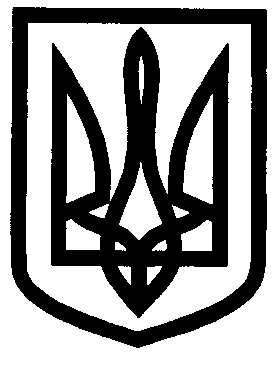 ІЗЮМСЬКА ЗАГАЛЬНООСВІТНЯ ШКОЛА І – ІІІ СТУПЕНІВ №12ІЗЮМСЬКОЇ МІСЬКОЇ РАДИ ХАРКІВСЬКОЇ ОБЛАСТІНАКАЗ02.09.2019										            №207-гПро дотримання техніки безпеки під час організованого переходу проїжджої частини учнями 	Відповідно до Законів України «Про охорону праці», «Про дорожній рух», Положення «Про організацію роботи з охорони праці учасників навчально – виховного процесу в установах закладів освіти», затвердженогонаказом Міністерства освіти і науки України від 26 грудня 2017 року № 1669 «Про затвердження Положення про організацію роботи з охорони праці та безпеки життєдіяльності учасників освітнього процесу в установах і закладах освіти», зареєстрованого в Міністерстві юстиції України 23 січня 2018 року за № 100/31552, згідно з розкладом уроків учнів 2-4 класів та графіком відвідування їдальні у приміщенні  по вул. Педагогічній, 20 з метою попередження дорожньо–транспортних пригод та збереження життя і здоров’я  учнівНАКАЗУЮ:Педагогічним працівникам школи, класним керівникам:1.1.Суворо дотримуватися техніки безпеки під час організованого переходу проїжджої частини.Постійно1.2.Систематично проводити бесіди з учнями про правила дорожнього руху.Постійно1.3.При переході дороги користуватись сигнальними прапорцями.Постійно2.Контроль за виконанням даного наказу покласти на заступника директора з НВР Бугай Л.І.Директор школи:								Н.В.МаликЗ наказом ознайомлені:						   Бугай Л.І.Бойко І. В.Борщ Н. В.Бугай Л.І.Василенко В. П.Веприцька С. С.Вермійчук М. М.Вітік О. О.Донник М. Г.Зорянська І. О.Конопля В. М.Кокарєва М. О.Суддя В.І.Крамаренко І. М.Левченко О. М.Черненк А.С.Луговець В. К.Луговець О. О.Мачуліна В. В.Олійник Н. В.Оніщенко В. А.Пивовар О.М.Перевозник Ю. П.Родімкіна М. В.Свистун Т. М.Сніжко О. М.Ставченко В. І.Сухина А.В.Лазукіна О.В.Чернятіна Т. Г.Чорнобай М.О.Шаменко Л. О.Шевченко Н. Т.Школьна Н. О.Шевченко М.А.